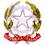 Ministero dell'IstruzioneISTITUTO COMPRENSIVOANTONIO VIVALDI SCUOLA SECONDARIA DI I GRADOCodice Fiscale: 97198180586 Codice meccanografico: RMEE8FM011VERBALE DELLO SCRUTINIO DEL I QUADRIMESTRE Anno Scolastico 2020/2021Verbale N.: Il giorno _______del mese di ________ dell’anno ________alle ore ________nell’aula    Piattaforma weschool si riunisce il Consiglio di Classe della classe ___________ regolarmente convocato in modalità a distanza, tramite collegamento on line con l’applicazione Wescholl con la sola presenza dei docenti, per trattare il seguente argomento posto all'ordine      1.     Valutazione globale della classe.      2. Valutazione dei singoli studentiPresiede  la riunione la Dirigente Scolastica/Coordinatore di classe (su delega del Dirigente Scolastico):                     Ins. ________Svolge la funzione  da segretario l’Ins. ________Sono presenti i docenti elencati nella seguente tabella:(I Professori assenti, come indicato in tabella, risultano regolarmente sostituiti con delega scritta dal Dirigente Scolastico e sono in possesso di tutti gli elementi per effettuare la valutazione.)Alla classe sono iscritti gli studenti elencati in fondo al presente verbaleRisultano trasferiti gli studenti di seguito elencati e, ai sensi del R.D. 4/5/25 n. 653, sono considerati ritirati gli alunni elencati con la dicitura "RITIRATO”.Il Presidente, accertata la validità della seduta e costatata la legittimità delle operazioni di scrutinio, ricorda a tutti i presenti che sono tenuti all’obbligo della stretta osservanza del segreto d’ufficio e della riservatezza sui dati personali prevista dal Decreto legislativo n° 196/2003 e che l’eventuale violazione potrebbe comportare sanzioni disciplinariPrima di dare inizio alle operazioni di scrutinio, il Presidente richiama sinteticamente le norme che regolano lo svolgimento degli scrutini e la valutazione degli alunni. In particolare:la Circolare Ministeriale 20 settembre 1971;il DL 137/2008, convertito in L 169/2008, art 2;il D.lgs 13 aprile 2017, n. 62; Decreto-legge 22/2020, convertito con modificazioni dalla Legge n. 41 del 06/06/2020 e successivo D.M. n. 172 del 04/12/2020 e relative Linee Guida (solo per la scuola primaria).Nel dettaglio: Tutti i presenti sono tenuti all’obbligo della stretta osservanza del segreto d’ufficio e della riservatezza sui dati personali prevista dal Decreto Legislativo n.196/2003, così come integrato e modificato alla luce del Regolamento Europeo n. 2016/679 e che l’eventuale violazione potrebbe comportare sanzioni disciplinari;Le valutazioni sono espresse ai sensi della vigente normativa in merito:Norme in materia di valutazione e certificazione delle competenze nel primo ciclo ed esami di Stato, a norma dell’art. 1, commi 180 e 181, lettera i), della legge 13 luglio 2015, n. 107 (D.Lgs. n.62 del 2017); -Decreto-legge 22/2020, convertito con modificazioni dalla Legge n. 41 del 06/06/2020 e successivo D.M. n. 172 del 04/12/2020 e relative Linee Guida (solo per la scuola primaria)I docenti contitolari della classe o del consiglio di classe procedono alla valutazione degli alunni sulla base dell’attività didattica effettivamente svolta, in presenza e a distanza sulla base dei criteri e delle modalità deliberate dal collegio dei docenti.La valutazione è effettuata collegialmente dai docenti contitolari delle classiI/le docenti incaricati di religione cattolica e di attività alternative all’insegnamento della religione cattolica partecipano alla valutazione delle alunne e degli alunni che si avvalgono dei suddetti insegnamenti. Detta valutazione è resa con giudizio sintetico riferito all’interesse manifestato e ai livelli di apprendimento conseguiti e riportata sul tabellone di scrutinioLa valutazione di Ed. Civica scaturisce dalla valutazione conseguita in Ed. Civica nelle singole disciplineLa valutazione degli apprendimenti e quella del comportamento sono realizzate in coerenza e nel rispetto dei criteri definiti a livello collegiale e in coerenza con gli obiettivi di apprendimento e le rubriche di valutazione previsti dal P.T.O.F.;Gli alunni con cittadinanza non italiana, in riferimento all’articolo 45 del decreto del Presidente della Repubblica 31 agosto 1999 n.394, sono valutati nelle forme e nei modi previsti per i cittadini italiani;I docenti di sostegno, contitolari della classe, partecipano alla valutazione di tutti gli alunni;Le famiglie saranno tempestivamente informate sull’esito dello scrutinio di ogni alunno, nel rispetto delle vigenti disposizioni in materia di riservatezza.Riguardo la valutazione periodica il Presidente fa presente che:i voti/giudizi (livelli) relativamente agli apprendimenti devono essere assegnati collegialmente, su proposta dei singoli docenti in base ad un giudizio motivato desunto da un congruo numero di verifiche scritte, orali e pratiche in base ai criteri deliberati dal Collegio dei docenti e inseriti nel PTOF;i voti/giudizi (livelli) relativamente agli apprendimenti sono espressi in decimi (tranne Religione Cattolica la cui valutazione è espressa attraverso un giudizio sintetico) e sono attribuiti, collegialmente, dai docenti contitolari di classe su proposta dei singoli docenti;il comportamento è espresso attraverso un giudizio sintetico, assegnato collegialmente dai docenti contitolari di classe, su proposta del docente Coordinatore del Consiglio di classe, in base ai criteri deliberati dal Collegio dei docenti e inseriti nel PTOF.Si passa, quindi, allo scrutinio.Punto 1 

Il presidente invita i docenti a relazionare, con riferimento al piano di lavoro, sugli obiettivi conseguiti e sul grado di preparazione e di profitto realizzato dagli studenti e sottolinea che la responsabilità di ogni decisione spetta all’intero consiglio di classe sulla base di una valutazione globale "sulla diligenza, il profitto e tutti gli altri fattori che interessano l’attività scolastica e il profilo formativo dell’alunno”.
(Riportare in sintesi, eventuali osservazioni di altri docenti , se non in accordo con quanto illustrato dal Coordinatore )
________________________________________________________________________________
________________________________________________________________________________
______________________________________________________________________________(oppure) Gli altri docenti concordano.) 
Punto 2Si passa alle operazioni di scrutinio.Su proposta del Coordinatore ________ inoltre, il Team dei docenti di classe delibera l'assegnazione del giudizio sintetico relativo al comportamento dei singoli alunni tenuto conto dei criteri deliberati dal Collegio dei docenti e inseriti nel PTOF (ai sensi del D.lgs 62/2017, art. 2 e del Decreto-legge 22/2020, convertito con modificazioni dalla Legge n. 41 del 06/06/2020 e successivo D.M. n. 172 del 04/12/2020 e relative Linee Guida (solo per la scuola primaria). La valutazione del comportamento viene riportata nel documento di valutazione.Si procede, quindi, all'assegnazione del giudizio relativo alla descrizione del processo e del livello globale di sviluppo degli apprendimenti raggiunto dai singoli alunni nel 1° quadrimestre, così come previsto dall’art. 2, comma 3, del D.lgs 62/2017 (e del Decreto-legge 22/2020, convertito con modificazioni dalla Legge n. 41 del 06/06/2020 e successivo D.M. n. 172 del 04/12/2020 e relative Linee Guida, solo per la scuola primaria). Il suddetto giudizio integrerà il Documento di valutazione intermedia.Valutazione religione e Materia Alternativa all’IRCSi acquisiscono le valutazioni dei Docenti delle eventuali materie alternative all’insegnamento dell’IRC.Alunni con PEIGli insegnanti valutano con particolare attenzione, ai sensi dell’art. 318 del D.L.vo 297/94, la  situazione dell’/degli alunn_ _____________________________________________ che nel corso  dell’anno ha/hanno usufruito di un Piano Educativo Individualizzato (P.E.I.) e di interventi di sostegno. Sulla base delle rilevazioni emerse i docenti all’unanimità valutano positivamente il grado di risposta dell’/degli alunn_ alle proposte educative attuate in conformità col PEI. (oppure), riscontrano il mancato raggiungimento degli obiettivi previsti dal P.E.I., tale da richiedere le seguenti attività ____________.Alunni con PDPI docenti analizzano con particolare attenzione, ai sensi della Legge 170/2010, della Direttiva 27.12.2012 “Strumenti di intervento per alunni con Bisogni Educativi Speciali e organizzazione territoriale per l’inclusione” e delle C.M. n. 8/2013 e della Nota prot. n 2563 del 22/11/2013, la situazione dell’alunn_/ dei seguenti alunni per il/i quale/i è stato redatto un Piano Didattico Personalizzato anche in base a specifica certificazione di Disturbo Specifico d'Apprendimento. Premesso che l’alunna/o è stata/o avviata/o alle attività ordinarie sostenute da interventi individualizzati e ha usufruito di interventi dispensativi/compensativi, sulla base delle rilevazioni emerse i docenti valutano positivamente il grado di risposta dell’alunno ai predetti interventi (oppure) rilevano un parziale/debole/gravemente carente grado di risposta dell’alunno ai predetti interventi; in particolare riguardo (specificare discipline e obiettivi mancati) _________. Pertanto si ritiene opportuno realizzare i seguenti interventi correttivi al PDP: _________ .Sulla base di quanto precede e delle carenze riscontrate nell’anno scolastico in corso, si delibera di proseguire nell’attività di supporto e di individualizzazione degli interventi didattici a favore degli alunni in difficoltà di apprendimento.I voti e i giudizi così assegnati vengono confermati sul Registro elettronico, unitamente alle assenze riferite alle ore (ai giorni per la scuola Primaria), e sul prospetto di valutazione quadrimestrale, firmato da tutti i docenti della classe, che viene allegato al presente verbale costituendone parte integrante.Letto, approvato e sottoscritto il presente verbale, la seduta è tolta alle ore «acd_10».Roma  li, ______________Allegato ADi seguito sono indicati i giudizi sintetici per alunno e per materiaAllegato BDi seguito sono indicati i giudizi globali per ogni singolo alunnoDocenteMateriaSostituito dal Prof. o AssenteAlunnoCausaleDataScuola di destinazione (eventuale)IL SEGRETARIOIL DIRIGENTE SCOLASTICO____________________________________________________________AlunnoGiudizi per MateriaAlunnoGiudizio Globale«